О внесении изменений в постановление администрацииСтаронижестеблиевского сельского поселения Красноармейскогорайона от 5 ноября 2020 года № 155 «Об утверждении муниципальнойпрограммы «Комплексное и устойчивое развитие в сферестроительства, архитектуры и дорожного хозяйстваСтаронижестеблиевского сельского поселенияКрасноармейского района»Во исполнение Федерального закона от 6 октября 2003 года № 131-ФЗ«Об общих принципах организации местного самоуправления в Российской Федерации», статьи 179 Бюджетного кодекса Российской Федерации, Устава Старонижестеблиевского сельского поселения Красноармейского района           п о с т а н о в л я ю:1. Внести изменение в муниципальную программу «Комплексное и устойчивое развитие в сфере строительства, архитектуры и дорожного хозяйства Старонижестеблиевского сельского поселения Красноармейского района» (прилагается).2. Отделу по бухгалтерскому учету и финансам администрации Старонижестеблиевского сельского поселения Красноармейского района (Коваленко Т.А.) осуществлять финансирование расходов на реализацию данной программы в 2021-2025 годах в пределах средств утвержденных бюджетом поселения на эти цели.3. Контроль за выполнением настоящего постановления возложить на заместителя главы администрации Старонижестеблиевского сельского поселения Е.Е.Черепанову.4. Постановление вступает в силу со дня его обнародования.ГлаваСтаронижестеблиевского сельского поселенияКрасноармейского района					                          В.В. НовакПриложениек постановлению администрацииСтаронижестеблиевскогосельского поселенияКрасноармейского районаот ________2023г. № ____ПАСПОРТмуниципальной программы Комплексное и устойчивое развитие в сфере строительства, архитектуры и дорожного хозяйства Старонижестеблиевского сельского поселения Красноармейского районаХарактеристика текущего состояния и прогноз развитиясферы строительства, архитектуры и дорожного хозяйства социально-экономического развития Старонижестеблиевского сельского поселения Красноармейского районаРазвитие градостроительной деятельности обуславливает устойчивое развитие территорий. Поэтому проведение целенаправленной политики в области архитектуры и градостроительства является основой развития всех отраслей народного хозяйства и способствует эффективному освоению и развитию территорий с целью создания благоприятных условий жизнедеятельности человека. Главной составляющей градостроительной политики является территориальное планирование, которое позволяет рационально использовать природные ресурсы, ограничить негативное воздействие на окружающую среду, обеспечить стабильный рост экономики области. Документом территориального планирования являются Генеральный план и Правила землепользования и застройки Старонижестеблиевского сельского поселения Красноармейского района. Генеральным планом определяются приоритеты функционального развития территории, предусматривается строительство социально значимых объектов (дорог, трубопроводов, линий электропередач, источников энергоснабжения и т.д.); определяются границы зон с особыми условиями использования. В соответствии с Градостроительным кодексом РФ подготовка и утверждение 3Генерального плана и Правил землепользования и застройки, а также их актуализация (внесение оперативных изменений) относятся к полномочиям Старонижестеблиевского сельского поселения Красноармейского района. Поэтому данная Подпрограмма предусматривает расходы на актуализацию Генерального плана и Правил землепользования и застройки. Актуализация будет проводиться при необходимости внесения изменений в действующий Генеральный план и Правила землепользования и застройки, с учетом текущих потребностей силами специализированной организации. Не менее важной задачей для развития градостроительной деятельности является внедрение инновационных технологий проектирования и строительства, включая современные подходы к застройке территорий, методики расчетов строительных конструкций зданий и сооружений, технологии изготовления строительных материалов и технологии строительства. Также, для устойчивого развития Старонижестеблиевского сельского поселения Красноармейского района, повышения качества сельской среды требуется комплекс работ, направленных на рациональное территориальное планирование, землеустройство и землепользование.Полноценное пространственное развитие сельского поселения сегодня возможно только в рамках правового регулирования при наличии необходимых документов территориального планирования (Генерального плана), градостроительного зонирования (Правил землепользования и застройки - далее ПЗЗ), документации по планировке территории (проектов планировки, межевания и ГПЗК), актуальной картографической информации (Дежурного топографического плана). Все вышеназванные документы требуют либо постоянного мониторинга и внесения изменений в них, либо создание новых, актуализированных версий. В области градостроительного зонирования, безусловно, остается проблема совершенствования Правил землепользования и застройки как с точки зрения уточнения видов и границ территориальных зон, так и с точки зрения повышения точности градостроительных регламентов и параметров разрешенного строительства. Важнейшей задачей в этой области по прежнему остается работа по кадастровому учету территориальных зон и зон с особыми условиями использования территорий. Наличие сбалансированных ПЗЗ в части установления параметров строительства в разных территориальных зонах является важным инструментом в недопущении уплотняющей застройки и в повышении комфортности и выразительности сельской среды. Для обеспечения градостроительной деятельности особенно важно увеличить объем документации по планировке территории. Их недостаточная проработанность или их отсутствие вносит в область градостроительного планирования нерациональность и даже определенную хаотичность. Проекты планировки позволяют выявить существующие и планируемые территории общего пользования, обеспечить рациональное межевание на застроенных территориях и определить более точные границы и параметры земельных участков для нового строительства. По сути, наличие этих материалов является необходимым условием при подготовке и реализации инвестиционных проектов и оказывает непосредственное влияние на инвестиционную привлекательность территорий сельского поселения. Документация по планировке территории вместе с данными инженерно-геологических и инженерно-геодезических изысканий дает возможность повысить качество и результативность также и землеустроительной деятельности, что в свою очередь непосредственно влияет на экономику сельского поселения 4и его бюджетную политику. Таким образом, решение комплекса задач по обеспечению градостроительной деятельности дает возможность в значительной степени повлиять на экономику сельского поселения, повысить доходную часть бюджета как опосредованно за счет создания градостроительных условий для реализации инвестиционных проектов, так и напрямую за счет увеличения налогооблагаемой земельной базы и доходов от продаж земельных участков.Протяженность автомобильных дорог местного значения, стоящих на балансе Старонижестеблиевского сельского поселения Красноармейского района, составляет 126,5 километров, и имеют в основном асфальтобетонное и гравийное покрытие. Дороги местного значения в границах поселения являются важнейшей частью транспортной инфраструктуры поселения, так как обеспечивают движение пассажирских потоков в границах сельского поселения. В настоящее время дороги требуют ремонта, так как на асфальтобетонном покрытии имеются дефекты в виде ямочности, просадок и выбоин, гравийное покрытие имеет искажение поперечного профиля, колейность, ямочность и просадку. Так же в Старонижестеблиевском сельском поселении Красноармейского района необходимо отремонтировать ряд пешеходных коммуникаций, в том числе тротуаров, аллей, дорожек, тропинок.В 2020 году администрацией Старонижестеблиевского сельского поселения Красноармейского района выполнен ремонт улично-дорожной сети ряда улиц в границах поселения, стоящих на балансе Старонижестеблиевского сельского поселения Красноармейского района. Мероприятия, предусмотренные в подпрограмме направлением по дорожному хозяйству, способствуют достижению надлежащего транспортно-эксплуатационное состояния и устойчивого функционирования автомобильных дорог местного значения, что является гарантией социально-экономического развития, улучшает доступ населения к объектам социальной инфраструктуры, позволяет добиться конечной цели - повышения стандартов качества жизни.2.Цели, задачи и целевые показатели, сроки и этапы реализации муниципальной программыЦелями муниципальной программы являются :1) подготовка градостроительной документации Старонижестеблиевского сельского поселения Красноармейского района;2) обеспечение устойчивого развития территории Старонижестеблиевского сельского поселения Красноармейского района на основе территориального планирования;3) обеспечение сбалансированного учета экологических, экономических, социальных и иных факторов при осуществлении градостроительной деятельности;4) осуществление нового строительства на основе документов территориального планирования;5) реализация генерального плана;6) обеспечение градостроительного зонирования на территории Старонижестеблиевского сельского поселения Красноармейского района;7) повышение эффективности территориального планирования Старони-5жестеблиевского сельского поселения Красноармейского района;8) повышение транспортно-эксплуатационного состояния сети автомобильных дорог местного значения Старонижестеблиевского сельского поселения Красноармейского района и создание условий для комфортного проживания граждан;9) обеспечение устойчивого экономического развития станицы, повышение доходов и обеспечение занятости населения.Для достижения поставленных целей предполагается решение следующих задач:упорядочение градостроительной деятельности на территории Старонижестеблиевского сельского поселения Красноармейского района с соблюдением градостроительных регламентов и Правил землепользования и застройки Старонижестеблиевского сельского поселения Красноармейского района;выполнение мероприятий по капитальному ремонту и ремонту автомобильных дорог местного значения в пределах границ станицы Старонижестеблиевского Красноармейского района;	Реализация Программы позволит решить важнейшие социально-экономические задачи: повышение уровня жизни населения, улучшение условий проживания, повышение экономической самостоятельности муниципальных образований, их инвестиционную привлекательность, закрепление кадров в сельской местности, развитие архитектуры и дорожного хозяйства Старонижестеблиевского сельского поселения Красноармейского района.3.Перечень и краткое описание подпрограмм и основных мероприятий муниципальной программыВ рамках муниципальной программы предусмотрены две подпрограммы:1. Подпрограмма «Реконструкция, капитальный ремонт и ремонт улично-дорожной сети Старонижестеблиевского сельского поселения Красноармейско-7го района».В рамках подпрограммы предусматривается выполнение мероприятий по капитальному ремонту и ремонту автомобильных дорог местного значения в пределах границ населенных пунктов.2. Подпрограмма «Развитие архитектуры и градостроительства Старонижестеблиевского сельского поселения Красноармейского района»;Главной составляющей градостроительной политики является территориальное планирование, которое позволяет рационально использовать природные ресурсы, ограничить негативное воздействие на окружающую среду, обеспечить стабильный рост экономики области. Документом территориального планирования являются Генеральный план и Правила землепользования и застройки Старонижестеблиевского сельского поселения Красноармейского района. Генеральным планом определяются приоритеты функционального развития территории, предусматривается строительство социально значимых объектов (дорог, трубопроводов, линий электропередач, источников энергоснабжения и т.д.); определяются границы зон с особыми условиями использования. В соответствии с Градостроительным кодексом РФ подготовка и утверждение Генерального плана и Правил землепользования и застройки, а также их актуализация (внесение оперативных изменений) относятся к полномочиям Старонижестеблиевского сельского поселения Красноармейского района. Поэтому данная Подпрограмма предусматривает расходы на актуализацию Генерального плана и Правил землепользования и застройки. Актуализация будет проводиться при необходимости внесения изменений в действующий Генеральный план и Правила землепользования и застройки, с учетом текущих потребностей силами специализированной организации. Не менее важной задачей для развития градостроительной деятельности является внедрение инновационных технологий проектирования и строительства, включая современные подходы к застройке территорий, методики расчетов строительных конструкций зданий и сооружений, технологии изготовления строительных материалов и технологии строительства. Также, для устойчивого развития Старонижестеблиевского сельского поселения Красноармейского района, повышения качества сельской среды требуется комплекс работ, направленных на рациональное территориальное планирование, землеустройство и землепользование.4. Обоснование ресурсного обеспечения муниципальной программы	Реализация муниципальной программы предусматривается за счёт средств местного бюджета. Кроме того, участниками реализации муниципальной программы могут привлекаться федеральные, краевые и внебюджетные средства (спонсорские и благотворительные средства).	Общий объем бюджетных ассигнований муниципальной программы составляет 86178,9 тыс. рублей, в том числе по годам:2021 год – 26359,1 тысяч рублей2022 год – 16753,8 тысяч рублей2023 год – 14558,7 тысяч рублей2024 год – 15200,0 тысяч рублей2025 год – 13307,3 тысяч рублейИз них:	средства местного бюджета 70300,4 тыс. рублей, в том числе по годам:2021 год – 10480,6 тысяч рублей2022 год – 16753,8 тысяч рублей2023 год – 14558,7 тысяч рублей2024 год – 15200,0 тысяч рублей2025 год – 13307,3 тысяч рублей          Ежегодно финансирование муниципальной программы из бюджета Старонижестеблиевского сельского поселения Красноармейского района производится в соответствии с объёмами финансирования, установленными при утверждении бюджета на соответствующий год.	Корректировка муниципальной программы, в том числе включения в неё изменений по финансированию, новым разделам и мероприятиям, продление срока реализации, осуществляется в установленном порядке по предложению:администрации Старонижестеблиевского сельского поселения Красноармейского района;	Объемы финансирования по каждому из разделов мероприятий подпрограммы представлены в таблице5. Прогноз сводных показателей муниципальных заданийпо этапам реализации муниципальной программыВ рамках муниципальной программы муниципальными учреждениями муниципальные услуги (работы) не оказываются.6. Меры муниципального регулирования и управление рискамис целью минимизации их влияния на достижение целеймуниципальной программыВ рамках муниципальной программы меры муниципального регулирования не предусматриваются.7. Меры правового регулирования в сфере реализациимуниципальной программыВ рамках муниципальной программы меры правового регулирования не предусматриваются.118. Методика оценки эффективности реализациимуниципальной программыОценка эффективности реализации муниципальной программы производится ежегодно, согласно приложению №7 постановления от 07 июня 2017 года № 97 «Об утверждении порядка принятия решения о разработке, формировании, реализации и оценки эффективности реализации муниципальных программ Старонижестеблиевского сельского поселения Красноармейского района». 9. Механизм реализации муниципальной программы и контроль за ее выполнением9.1. Текущее управление муниципальной программой осуществляет координатор программы – заместитель главы Старонижестеблиевского сельского поселения Красноармейского района.Координатор муниципальной программы:обеспечивает разработку муниципальной программы, ее согласование с программы;формирует структуру муниципальной программы и перечень координаторов подпрограмм, участников муниципальной программы;организует реализацию муниципальной программы, координацию деятельности координаторов подпрограмм, участников муниципальной программы;принимает решение о необходимости внесения в установленном порядке изменений в муниципальную программу;несет ответственность за достижение целевых показателей муниципальной программы;осуществляет подготовку предложений по объемам и источникам финансирования реализации муниципальной программы на основании предложений координаторов подпрограмм, участников муниципальной программы;проводит мониторинг реализации муниципальной программы и анализ отчетности, представляемой координаторами подпрограмм и участниками муниципальной программы;ежегодно проводит оценку эффективности реализации муниципальной программы;готовит ежегодный доклад о ходе реализации муниципальной программы и оценке эффективности ее реализации (далее - доклад о ходе реализации муниципальной программы);организует информационную и разъяснительную работу, направленную на освещение целей и задач муниципальной программы в печатных средствах массовой информации, на официальном сайте в информационно-телекоммуникационной сети «Интернет»;размещает информацию о ходе реализации и достигнутых результатах муниципальной программы на официальном сайте в информационно-телекоммуникационной сети «Интернет»;осуществляет иные полномочия, установленные муниципальной программой.129.2. Текущее управление подпрограммой осуществляет ее координатор, который:обеспечивает разработку и реализацию подпрограммы;организует работу по достижению целевых показателей подпрограммы;представляет координатору муниципальной программы отчетность о реализации подпрограммы, а также информацию, необходимую для проведения оценки эффективности реализации муниципальной программы, мониторинга ее реализации и подготовки доклада о ходе реализации муниципальной программы;осуществляет иные полномочия, установленные муниципальной программой (подпрограммой).9.3. Координатор муниципальной программы ежегодно, не позднее 31 декабря текущего финансового года, утверждает согласованный с координаторами подпрограмм, участниками муниципальной программы план реализации муниципальной программы на очередной год и плановый период (далее - план реализации муниципальной программы).В плане реализации муниципальной программы отражаются:контрольные события, оказывающие существенное влияние на сроки и результаты реализации муниципальной программы (с указанием их сроков и ожидаемых результатов, позволяющих определить наступление контрольного события программы);Основными характеристиками контрольных событий муниципальной программы являются общественная, в том числе социально-экономическая, значимость (важность) для достижения результата подпрограммы, основного мероприятия, ведомственной целевой программы, нулевая длительность, возможность однозначной оценки достижения (0% или 100%), документальное подтверждение результата.9.4. Координатор муниципальной программы осуществляет контроль за выполнением плана реализации муниципальной программы и детального плана-графика.9.5. Координатор муниципальной программы ежегодно, до 15 февраля года, следующего за отчетным годом, направляет в отдел по бухгалтерскому учету и финансам Администрации Старонижестеблиевского сельского поселения Красноармейского района доклад о ходе реализации муниципальной программы на бумажных и электронных носителях.Координаторы подпрограмм и участники муниципальной программы в пределах своей компетенции ежегодно в сроки, установленные координатором муниципальной программы, представляют в его адрес в рамках компетенции информацию, необходимую для формирования доклада о ходе реализации муниципальной программы.Приложение 1к муниципальной программе«Комплексное и устойчивое развитие в сфере строительства,архитектуры и дорожного хозяйства Старонижестеблиевского сельского поселения Красноармейского района» ПОДПРОГРАММА«Реконструкция, капитальный ремонт и ремонт улично-дорожной сети Старонижестеблиевского сельского поселения Красноармейского района»ПАСПОРТподпрограммы «Реконструкция, капитальный ремонт и ремонт улично-дорожной сети Старонижестеблиевского сельского поселения Красноармейского района»1. Характеристика текущего состояния и прогноз развития соответствующей сферы социально-экономического развития Красноармейского районаПротяженность автомобильных дорог местного значения, стоящих на балансе Старонижестеблиевского сельского поселения Красноармейского района, составляет 126,5 километров, и имеют в основном асфальтобетонное и гравийное покрытие. Дороги местного значения в границах поселения являются важнейшей частью транспортной инфраструктуры поселения, так как обеспечивают движение пассажирских потоков в границах сельского поселения. В настоящее время дороги требуют ремонта, так как на асфальтобетонном покрытии имеются дефекты в виде ямочности, просадок и выбоин, гравийное покрытие имеет искажение поперечного профиля, колейность, ямочность и просадку. Так же в Старонижестеблиевском сельском поселении Красноармейского района необходимо отремонтировать ряд пешеходных коммуникаций, в том числе тротуаров, аллей, дорожек, тропинок.В 2020 году администрацией Старонижестеблиевского сельского поселения Красноармейского района выполнен ремонт улично-дорожной сети ряда улиц в границах поселения, стоящих на балансе Старонижестеблиевского сельского поселения Красноармейского района. Мероприятия, предусмотренные в подпрограмме направлением по дорожному хозяйству, способствуют достижению надлежащего транспортно-эксплуатационное состояния и устойчивого функционирования автомобильных дорог местного значения, что является гарантией социально-экономического развития, улучшает доступ населения к объектам социальной инфраструктуры, позволяет добиться конечной цели - повышения стандартов качества жизни.32. Цели, задачи и целевые показатели достижения целей и решения задач, сроки и этапы реализации подпрограммы Основная цель подпрограммы – повышение транспортно-эксплуатационного состояния сети автомобильных дорог местного значения Старонижестеблиевского сельского поселения Красноармейского района и создание условий для комфортного проживания граждан.Для достижения поставленной цели необходимо решить следующую задачу: выполнить мероприятия по капитальному ремонту и ремонту автомобильных дорог местного значения Старонижестеблиевского сельского поселения Красноармейского района.Срок реализации подпрограммы 2021-2025 годы.Этапы реализации подпрограммы не выделяются.3. Перечень мероприятий подпрограммы4. Обоснование ресурсного обеспечения подпрограммы	Реализация подпрограммы предусматривается за счёт средств бюджета поселения (акцизы). Кроме того, участниками реализации подпрограммы могут привлекаться собственные средства.Общий объем финансирования подпрограммы составляет 85069,4 тыс. рублей, в том числе по годам:2021 год –26120,0 тыс. рублей;2022 год –16483,4 тыс. рублей;2023 год –14358,7 тыс. рублей;2024 год –15000,0 тыс. рублей;2025 год –13107,3 тыс. рублейИз них:средства бюджета поселения 69190,9 тыс. рублей, в том числе по годам:2021 год –10241,5 тыс. рублей;2022 год –16483,4 тыс. рублей;2023 год –14358,7 тыс. рублей;2024 год –15000,0 тыс. рублей;2025 год –13107,3 тыс. рублей;	5Ежегодно финансирование подпрограммы из бюджета поселения производится в соответствии с объёмами финансирования, установленными при утверждении бюджета на соответствующий год.Корректировка подпрограммы, в том числе включения в неё изменений по финансированию, новым разделам и мероприятиям, продление срока реализации, осуществляется в установленном порядке по предложению:администрации Старонижестеблиевского сельского поселения Красноармейского района;Совета Старонижестеблиевского сельского поселения Красноармейского района.Предполагается привлечение средств из краевого бюджета. 5. Механизм реализации подпрограммыТекущее управление подпрограммой осуществляет координатор подпрограммы – заместитель главы Старонижестеблиевского сельского поселения Красноармейского района.Координатор подпрограммы:обеспечивает разработку и реализацию подпрограммы;организует работу по достижению целевых показателей подпрограммы;представляет координатору муниципальной программы отчетность о реализации подпрограммы, а также информацию, необходимую для проведения оценки эффективности реализации муниципальной программы, мониторинга ее реализации и подготовки доклада о ходе реализации муниципальной программы;осуществляет иные полномочия, установленные подпрограммой.Механизм реализации подпрограммы предполагает:закупку товаров, работ, услуг для муниципальных нужд за счет средств местного и краевого бюджета в соответствии с действующим законодательством, регулирующим закупку товаров, работ, услуг для обеспечения муниципальных нужд. Контроль за осуществлением подпрограммы осуществляет заместитель главы Старонижестеблиевского сельского поселения Красноармейского района.6. Оценка эффективности подпрограммы «Реконструкция,капитальный ремонт и ремонт улично-дорожной сетиСтаронижестеблиевского сельского поселения Красноармейского района»	Оценка эффективности реализации  Подпрограммы будет проводиться с использованием показателей (индикаторов) (далее – показатели) выполнения Подпрограммы (далее – показатели),  мониторинг и оценка степени, достижения целевых значений которых позволяют проанализировать  ход выполнения Подпрограммы и выработать правильное управленческое решение.  	Методика оценки эффективности Подпрограммы (далее – Методика) представляет собой алгоритм оценки  по годам и по итогам реализации Подпрограммы в целом, как результативности Подпрограммы, исходя из оценки соответствия текущих значений показателей их целевым значениям, так и эко-6номической эффективности достижения таких результатов с учетом объема ресурсов, направленных на  реализацию Подпрограммы.	Методика включает проведение количественных оценок эффективности по следующим направлениям:	1) степень достижения запланированных результатов (достижения целей и решения задач) Подпрограммы (оценка результативности);	2) степень соответствия фактических затрат бюджетных средств запланированному уровню (оценка полноты использования бюджетных средств);	3) эффективность использования бюджетных средств бюджета (оценка экономической эффективности достижения результатов).Расчет результативности по каждому показателю Подпрограммы проводится по формуле:,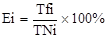 	где:	Ei – степень достижения  i - показателя Подпрограммы (процентов);	Tfi – фактическое значение показателя;	TNi – установленное подпрограммой целевое значение  показателя.	Расчет результативности реализации Подпрограммы в целом проводится по формуле:,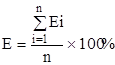 	где:	E - результативность реализации Подпрограммы (процентов);	n - количество показателей Подпрограммы.	В целях оценки степени достижения запланированных результатов Подпрограммы устанавливаются следующие критерии:	если значение показателя результативности E равно или больше 80%, степень достижения запланированных результатов Подпрограммы оценивается как высокая; если значение показателя результативности E равно или больше 50%, но меньше 80%, степень достижения запланированных результатов Подпрограммы оценивается как удовлетворительная; если значение показателя результативности E меньше 50%, степень достижения запланированных результатов 	Подпрограммы  оценивается как неудовлетворительная.	Расчет степени соответствия фактических затрат местного бюджета на реализацию Подпрограммы запланированному уровню производится по следующей формуле:,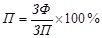 	где:	П – полнота использования бюджетных средств;ЗФ – фактические расходы бюджетных бюджета на реализацию Подпрограммы в соответствующем периоде7	ЗП – запланированные бюджетные расходы на реализацию Подпрограммы в соответствующей периоде.	В целях оценки степени соответствия фактических затрат  бюджета на реализацию Подпрограммы запланированному уровню, полученное значение показателя полноты использования бюджетных средств сравнивается со значением показателя результативности:	если значение показателя результативности E и значение показателя полноты использования бюджетных средств П равны или больше 80%, то степень соответствия фактических затрат  бюджета на реализацию Подпрограммы запланированному уровню оценивается как удовлетворительная;	если значения показателя результативности E меньше 80%, а значение показателя полноты использования бюджетных средств П меньше 100%, то степень соответствия фактических затрат  бюджета на реализацию Подпрограммы запланированному уровню оценивается как неудовлетворительная.	Расчет эффективности использования бюджетных средств на реализацию Подпрограммы производится по следующей формуле: , где: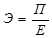 	Э – эффективность использования средств  местного бюджета;	П – показатель полноты использования бюджетных средств;	E – показатель результативности реализации Подпрограммы.	В целях оценки эффективности использования бюджетных средств  при реализации Подпрограммы устанавливаются следующие критерии:	если значение показателя эффективность использования бюджетных средств  Э равно 1, то такая эффективность оценивается как соответствующая запланированной;	если значение показателя эффективность использования бюджетных средств Э меньше 1, то такая эффективность оценивается как высокая;если значение показателя эффективность использования средств бюджетных Э больше 1, то такая эффективность оценивается как низкая.7. Расчет объема финансированных ресурсов, необходимых для реализации Подпрограммы	На реализацию мероприятий подпрограммы «Реконструкция, капитальный ремонт и ремонт улично-дорожной сети Старонижестеблиевского сельского поселения Красноармейского района» общий объем финансирования подпрограммы составляет 69190,9 тыс. рублей, в том числе по годам:2021 год –26120,0 тыс. рублей;2022 год –16483,4 тыс. рублей;2023 год –14358,7 тыс. рублей;2024 год –15000,0 тыс. рублей;2025 год –13107,3 тыс. рублей;8Расчет затрат произведен на основании фактических расходов 2020 года на проведение ремонта 2,675 км. дорог. За основу взят фактический расход денежных средств на ремонт 2,675 км. дорог в асфальтобетонном и гравийном исполнении в расчете с индексами дефляторами.Заместитель главыСтаронижестеблиевского сельского поселенияКрасноармейского района                                                                 Е.Е. Черепанова       Приложение 2        к муниципальной программе                                                                          «Комплексное и устойчивое  развитие в сфере строительства,         архитектуры и дорожного хозяйства                                                       Старонижестеблиевского                                                       сельского поселения Красноармейского района» ПОДПРОГРАММА«Развитие архитектуры и градостроительства Старонижестеблиевского сельского поселения Красноармейского района» ПАСПОРТподпрограммы «Развитие архитектуры и градостроительства Старонижестеблиевского сельского поселения Красноармейского района» 1. Содержание проблемы и обоснование необходимости ее решенияРазвитие градостроительной деятельности обуславливает устойчивое развитие территорий. Поэтому проведение целенаправленной политики в области архитектуры и градостроительства является основой развития всех отраслей народного хозяйства и способствует эффективному освоению и развитию территорий с целью создания благоприятных условий жизнедеятельности  человека. Главной составляющей градостроительной политики является территориальное планирование, которое позволяет рационально использовать природные ресурсы, ограничить негативное воздействие на окружающую среду, обеспечить стабильный рост экономики области. Документом территориального планирования являются Генеральный план и Правила землепользования и застройки Старонижестеблиевского сельского поселения Красноармейского района. Генеральным планом определяются приоритеты функционального развития территории, предусматривается строительство социально значимых объектов (дорог, трубопроводов, линий электропередач, источников энергоснабжения и т.д.); определяются границы зон с особыми условиями использования. В соответствии с Градостроительным кодексом РФ подготовка и утверждение Генерального плана и Правил землепользования и застройки, а также их актуализация (внесение оперативных изменений) относятся к полномочиям Старонижестеблиевского сельского поселения Красноармейского района. Поэтому данная Подпрограмма предусматривает расходы на актуализацию Генерального плана и Правил землепользования и застройки. Актуализация будет проводиться при необходимости внесения изменений в действующий Генеральный план и Пра-3вила землепользования и застройки, с учетом текущих потребностей силами специализированной организации. Не менее важной задачей для развития градостроительной деятельности является внедрение инновационных технологий проектирования и строительства, включая современные подходы к застройке территорий, методики расчетов строительных конструкций зданий и сооружений, технологии изготовления строительных материалов и технологии строительства. Также, для устойчивого развития Старонижестеблиевского сельского поселения Красноармейского района, повышения качества сельской среды требуется комплекс работ, направленных на рациональное территориальное планирование, землеустройство и землепользование.Полноценное пространственное развитие сельского поселения сегодня возможно только в рамках правового регулирования при наличии необходимых документов территориального планирования (Генерального плана), градостроительного зонирования (Правил землепользования и застройки -далее ПЗЗ), документации по планировке территории (проектов планировки, межевания и ГПЗК), актуальной картографической информации (Дежурного топографического плана). Все вышеназванные документы требуют либо постоянного мониторинга и внесения изменений в них, либо создание новых, актуализированных версий. В области градостроительного зонирования, безусловно, остается проблема совершенствования Правил землепользования и застройки как с точки зрения уточнения видов и границ территориальных зон, так и с точки зрения повышения точности градостроительных регламентов и параметров разрешенного строительства. Важнейшей задачей в этой области по прежнему остается работа по кадастровому учету территориальных зон и зон с особыми условиями использования территорий. Наличие сбалансированных ПЗЗ в части установления параметров строительства в разных территориальных зонах является важным инструментом в недопущении уплотняющей застройки и в повышении комфортности и выразительности сельской среды. Для обеспечения градостроительной деятельности особенно важно увеличить объем документации по планировке территории. Их недостаточная проработанность или их отсутствие вносит в область градостроительного планирования нерациональность и даже определенную хаотичность. Проекты планировки позволяют выявить существующие и планируемые территории общего пользования, обеспечить рациональное межевание на застроенных территориях и определить более точные границы и параметры земельных участков для нового строительства. По сути, наличие этих материалов является необходимым условием при подготовке и реализации инвестиционных проектов и оказывает непосредственное влияние на инвестиционную привлекательность территорий сельского поселения. Документация по планировке территории вместе с данными инженерно-геологических и инженерно-геодезических изысканий дает возможность повысить качество и результативность также и землеустроительной деятельности, что в свою очередь непосредственно влияет на экономику сельского поселения и его бюджетную политику. Таким образом, решение комплекса задач по обеспечению градостроительной деятельности дает возможность в значительной степени повлиять на экономику сельского поселения, повысить доходную часть бюджета как опосредованно за счет создания градостроительных условий для реализации инвестиционных проектов, так и напрямую за счет увеличения налогооблагаемой земельной базы и доходов от продаж земельных участков.42. Основные цели и задачи, сроки и этапы реализацииОсновной целью Подпрограммы является повышение эффективности территориального планирования и землепользования на территории Старонижестеблиевского сельского поселения Красноармейского района, организация жилищного строительства на территории Старонижестеблиевского сельского поселения Красноармейского района. В процессе достижения поставленной цели должны быть выполнены следующие задачи реализация генерального плана и обеспечение градостроительного зонирования территорий; обеспечение ввода жилья в эксплуатацию на территории  Старонижестеблиевского сельского поселения Красноармейского района.3. Механизм реализации и система организации контроля  за исполнением ПодпрограммыОрганизация исполнения Подпрограммы осуществляется ответственными исполнителями Подпрограммы – ведущим специалистом общего отдела администрации Старонижестеблиевского сельского поселения Красноармейского района в установленном порядке. Достижение цели Подпрограммы и выполнение поставленных в ней задач обеспечиваются реализацией подпрограммных мероприятий по разработке документов градостроительной деятельности. 54. Объемы и источники финансированияИсточниками финансирования Подпрограммы являются средства местного бюджета. Общий объем финансирования, необходимый для реализации Подпрограммы на 2021 – 2025 годы составит 1109,5 тыс. руб., в том числе за счет средств Старонижестеблиевского сельского поселения Красноармейского района 1109,5 тыс. рублей. В объемы финансирования могут вноситься коррективы в соответствии с изменениями ситуации, условий финансирования, нормативно – правовой базы, а так же наличия средств.5. Прогноз ожидаемых результатов реализации ПодпрограммыВ результате реализации подпрограммы ожидается достижение следующих результатов:1) исполнение администрацией Старонижестеблиевского сельского поселения Красноармейского района градостроительного законодательства в части разработки документов территориального планирования ( статья 8 Градостроительного кодекса Российской Федерации,  пункт 15 части 1 статьи 15 Федерального Закона от 06.10.2003 г. № 131-ФЗ « Об общих принципах организации  местного самоуправления в Российской Федерации»)1) основным критерием эффективности Подпрограммы является окончание разработки всех необходимых документов территориального планирования администрацией Старонижестеблиевского сельского поселения Красноармейского района.6. Оценка эффективности подпрограммы «Развитие архитектуры и градостроительства Старонижестеблиевского сельского поселения Красноармейского района»Оценка эффективности реализации  Подпрограммы будет проводиться с использованием показателей (индикаторов) (далее – показатели) выполнения Подпрограммы  (далее – показатели),  мониторинг и оценка степени, достижения целевых значений которых позволяют проанализировать  ход выполнения Подпрограммы и выработать правильное управленческое решение.  Методика оценки эффективности Подпрограммы (далее – Методика) представляет собой алгоритм оценки  по годам и по итогам реализации Подпрограммы в целом, как результативности Подпрограммы, исходя из оценки соответствия текущих значений показателей их целевым значениям, так и экономической эффективности достижения таких результатов с учетом объема ресурсов, направленных на  реализацию Подпрограммы.Методика включает проведение количественных оценок эффективности по следующим направлениям:1) степень достижения запланированных результатов (достижения целей и решения задач) Подпрограммы (оценка результативности);2) степень соответствия фактических затрат бюджетных средств запланированному уровню (оценка полноты использования бюджетных средств);63) эффективность использования бюджетных средств бюджета (оценка экономической эффективности достижения результатов).В дополнение к количественной оценке эффективности будет производиться качественная оценка социальной эффективности Подпрограммы на основе анализа достижения ожидаемых результатов Подпрограммы. Оценка эффективности реализации Подпрограммы включает в себя также качественную оценку реализовавшихся рисков и социально-экономических эффектов, оказавших влияние на изменение ситуации в градостроительной сфере Развитие архитектуры и градостроительства Старонижестеблиевского сельского поселения Красноармейского района сельского поселения.Расчет результативности по каждому показателю Подпрограммы проводится по формуле:,где:Ei – степень достижения  i - показателя Подпрограммы (процентов);Tfi – фактическое значение показателя;TNi – установленное подпрограммой целевое значение  показателя.Расчет результативности реализации Подпрограммы в целом проводится по формуле:,где:E - результативность реализации Подпрограммы (процентов);n - количество показателей Подпрограммы.В целях оценки степени достижения запланированных результатов Подпрограммы устанавливаются следующие критерии:если значение показателя результативности E равно или больше 80%, степень достижения запланированных результатов Подпрограммы оценивается как высокая; если значение показателя результативности E равно или больше 50%, но меньше 80%, степень достижения запланированных результатов Подпрограммы оценивается как удовлетворительная; если значение показателя результативности E меньше 50%, степень достижения запланированных результатов Подпрограммы  оценивается как неудовлетворительная.Расчет степени соответствия фактических затрат местного бюджета на реализацию Подпрограммы запланированному уровню производится по следующей формуле:,где:П – полнота использования бюджетных средств;ЗФ – фактические расходы бюджетных бюджета на реализацию Подпрограммы в соответствующем периоде;ЗП – запланированные бюджетные расходы на реализацию Подпрограммы в соответствующей периоде.В целях оценки степени соответствия фактических затрат  бюджета на реализацию Подпрограммы запланированному уровню, полученное значение 7показателя полноты использования бюджетных средств сравнивается со значением показателя результативности:если значение показателя результативности E и значение показателя полноты использования бюджетных средств П равны или больше 80%, то степень соответствия фактических затрат  бюджета на реализацию Подпрограммы запланированному уровню оценивается как удовлетворительная;если значения показателя результативности E меньше 80%, а значение показателя полноты использования бюджетных средств П меньше 100%, то степень соответствия фактических затрат  бюджета на реализацию Подпрограммы запланированному уровню оценивается как неудовлетворительная.Расчет эффективности использования бюджетных средств на реализацию Подпрограммы производится по следующей формуле: , где:Э – эффективность использования средств  местного бюджета;П – показатель полноты использования бюджетных средств;E – показатель результативности реализации Подпрограммы.В целях оценки эффективности использования бюджетных средств  при реализации Подпрограммы устанавливаются следующие критерии:если значение показателя эффективность использования бюджетных средств  Э равно 1, то такая эффективность оценивается как соответствующая запланированной;если значение показателя эффективность использования бюджетных средств Э меньше 1, то такая эффективность оценивается как высокая;если значение показателя эффективность использования средств бюджетных Э больше 1, то такая эффективность оценивается как низкая.7. Расчет объема финансированных ресурсов, необходимых дляреализации ПодпрограммыФинансовое обеспечение реализации  Подпрограммы предполагает финансирование из местного бюджета работ по подготовке документов для осуществления градостроительной деятельности. На момент разработки Подпрограммы, обеспеченность документами территориального планирования, градостроительного зонирования, документации по планировке территорий  в Развитие архитектуры и градостроительства Старонижестеблиевского сельского поселения Красноармейского района сельском поселении Красноармейского района определяется следующим образом:Общий объем финансирования Подпрограммы по поселению на весь период ее реализации составляет 1109500 рублей, в том числе:	- средства местного бюджета — 1109500 рублей8. Перечень целевых показателей муниципальной подпрограммы Комплексным показателем выполнения муниципальной подпрограммы является доля достижения всех критериев выполнения подпрограмм, входящих в ее состав.8Показателем выполнения подпрограмм является достижение целевых показателей подпрограмм.Главный специалист общего отдела Стронижестеблиевского сельского поселенияКрасноармейского района                                                           Н.Ю. Дягилева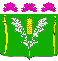 АДМИНИСТРАЦИЯСТАРОНИЖЕСТЕБЛИЕВСКОГО СЕЛЬСКОГО ПОСЕЛЕНИЯ КРАСНОАРМЕЙСКОГО РАЙОНАПОСТАНОВЛЕНИЕАДМИНИСТРАЦИЯСТАРОНИЖЕСТЕБЛИЕВСКОГО СЕЛЬСКОГО ПОСЕЛЕНИЯ КРАСНОАРМЕЙСКОГО РАЙОНАПОСТАНОВЛЕНИЕАДМИНИСТРАЦИЯСТАРОНИЖЕСТЕБЛИЕВСКОГО СЕЛЬСКОГО ПОСЕЛЕНИЯ КРАСНОАРМЕЙСКОГО РАЙОНАПОСТАНОВЛЕНИЕ«__07_»__11___2023 г.№ __255__станица Старонижестеблиевскаястаница Старонижестеблиевскаястаница СтаронижестеблиевскаяКоординатор муниципальной  программыЗаместитель главы Старонижестеблиевского сельского поселения Красноармейского районаКоординаторы подпрограммЗаместитель главы Старонижестеблиевского сельского поселения Красноармейского района;Ведущий специалист общего одела;Участники муниципальной программыАдминистрация Старонижестеблиевского сельского поселения Красноармейского районаПодпрограммы муниципальной программыПодпрограмма: «Реконструкция, капитальный ремонт и ремонт улично-дорожной сети Старонижестеблиевского сельского поселения Красноармейского района»; подпрограмма: ««Развитие архитектуры и градостроительства Старонижестеблиевского сельского поселения Красноармейского района»;Ведомственные целевые программыНе предусмотреныЦели муниципальной программыКомплексное развитие Старонижестеблиевского сельского поселения Красноармейского района в сфере строительства, архитектуры, дорожного хозяйства и транспорта;повышение уровня жизни населения за счет формирования улично-дорожной сети, сооветствующей потребностям населения и экономики Старонижестеблиевского сельского поселения сокращение транспортных издержек, улучшение качества и снижение времени перевозок грузов и пассажиров автомобильным транспортом, обеспечение круглогодичного автотранспортного сообщения с населенными пунктами, повышение безопасности дорожного движения, сокращение количества  дорожнотранспортных происшествий и  потерь от них, снижение отрицательного воздействия транспортно-дорожного комплекса на окружающую среду, формирование условий для стабильного экономического развития и повышение инвестиционной привлекательности Старонижестеблиевского сельского поселения Красноармейского района;Задачи муниципальной программыРазвитие дорожного хозяйства и архитектуры Старонижестеблиевского сельского поселения Красноармейского района;проведение реконструкции, капитального ремонта и ремонта объектов улично-дорожной сети Старонижестеблиевского сельского поселения Красноармейского района, расширение сети автомобильных дорог с твердым покрытием, их ремонт, доведение транспортно-эксплуатационных показателей автомобильных дорог до нормативных требований;Перечень целевых показателей муниципальной программыРазработка градостроительной деятельности на территории Старонижестеблиевского сельского поселения: количество изменений, которые внесены в генеральный план Саронижестеблиевского сельского поселения Красноармейского района; количество изменений, которые внесены в Правила землепользования Старонижестеблиевского сельского поселения Красноармейского района; количество подготовленных градостроительных планов; разработка местных нормативов градостроительного проектирования;доля протяженности автомобильных дорог местного значения, не отвечающих нормативным требованиям по состоянию покрытия;Капитальный ремонт и ремонт автомобильных дорог местного значения; Содержание автомобильных дорог местного значения;Этапы и сроки реализации муниципальной программы2021-2025 годыОбъем бюджетных ассигнований муниципальной программыОбъем финансирования программы- 86178,9 тыс.руб.2021 год – 26359,1 тысяч рублей2022 год – 16753,8 тысяч рублей2023 год – 14558,7 тысяч рублей 2024 год – 15200,0 тысяч рублей2025 год – 13307,3 тысяч рублейКонтроль за выполнением муниципальной программыЗаместитель главы администрации Старонижестеблиевского сельского поселения Красноармейского района№п/пНаименованиецелевогопоказателяЕдиница измеренияСтатусЗначение показателейЗначение показателейЗначение показателейЗначение показателейЗначение показателей№п/пНаименованиецелевогопоказателяЕдиница измеренияСтатус2021 год2022 год2023 год2024 год2025 год123456789муниципальная  программа  «Комплексное и устойчивое развитие в сфере строительства, архитектуры и дорожного хозяйства Старонижестеблиевского сельского поселения Красноармейского района»  на 2021-2023 годымуниципальная  программа  «Комплексное и устойчивое развитие в сфере строительства, архитектуры и дорожного хозяйства Старонижестеблиевского сельского поселения Красноармейского района»  на 2021-2023 годымуниципальная  программа  «Комплексное и устойчивое развитие в сфере строительства, архитектуры и дорожного хозяйства Старонижестеблиевского сельского поселения Красноармейского района»  на 2021-2023 годымуниципальная  программа  «Комплексное и устойчивое развитие в сфере строительства, архитектуры и дорожного хозяйства Старонижестеблиевского сельского поселения Красноармейского района»  на 2021-2023 годымуниципальная  программа  «Комплексное и устойчивое развитие в сфере строительства, архитектуры и дорожного хозяйства Старонижестеблиевского сельского поселения Красноармейского района»  на 2021-2023 годымуниципальная  программа  «Комплексное и устойчивое развитие в сфере строительства, архитектуры и дорожного хозяйства Старонижестеблиевского сельского поселения Красноармейского района»  на 2021-2023 годымуниципальная  программа  «Комплексное и устойчивое развитие в сфере строительства, архитектуры и дорожного хозяйства Старонижестеблиевского сельского поселения Красноармейского района»  на 2021-2023 годымуниципальная  программа  «Комплексное и устойчивое развитие в сфере строительства, архитектуры и дорожного хозяйства Старонижестеблиевского сельского поселения Красноармейского района»  на 2021-2023 годы1Комплексное развитие Старонижестеблиевского сельского поселения Красноармейского района в сфере строительства, архитектуры, дорожного хозяйства и транспортатыс.руб.326359,116753,814425,615200,013307,32Ремонт и реконструкция автомобильных дорог с асфальтовым покрытием, местного значения улично-дорожной сети Старонижестеблиевского сельского поселениякм.31,812,02,82,82,83Грейдирование гравийных и грунтовых автомобильных дорог местного значения улично-дорожной сети Старонижестеблиевского сельского поселениякм.310152020204Установка дорожных знаков, согласно предписаниям ГИБДД и результатам обследования автомобильных дорог Старонижестеблиевского сельского поселения Красноармейского районашт330354040405Нанесение линий дорожной разметки м. кв31081091101101106Обустройство улично-дорожной сети населённых пунктов искусственными неровностями в местах массового скопления детейкм.30,80,91,01,01,07Обустройство улично-дорожной сети населённых пунктов тротуарами      км.30,50,610,750,750,758Проведение акций: «Внимание – дети!», «Зебра» и т.д.шт3234449Проведение слётов юных инспекторов движенияшт31233310Участие жителей в создании архитектурного облика поселенияЧел.33560400041004100410011Изготовление градостроительного чертежа шт3202530303012Изготовление проекта планировки земельного участкашт32344413Межевание земельных участковшт31011121212№п/пНаименованиемероприятияСтатусИсточники финансированияОбъем Финансирования всего (тыс.руб)В том числе по годамВ том числе по годамВ том числе по годамВ том числе по годамВ том числе по годамНепосредственный результат реализации мероприятияНепосредственный результат реализации мероприятияНепосредственный результат реализации мероприятияУчастник муниципальной программы (к примеру, муниципальный заказчик, главный распорядитель(распорядитель) бюджетных средств, исполнитель)№п/пНаименованиемероприятияСтатусИсточники финансированияОбъем Финансирования всего (тыс.руб)20212022202320242025Непосредственный результат реализации мероприятияНепосредственный результат реализации мероприятияНепосредственный результат реализации мероприятияУчастник муниципальной программы (к примеру, муниципальный заказчик, главный распорядитель(распорядитель) бюджетных средств, исполнитель)12345678910111111121ЦельКомплексное развитие Старонижестеблиевского сельского поселения Красноармейского района в сфере строительства, архитектуры, дорожного хозяйства и транспорта.Комплексное развитие Старонижестеблиевского сельского поселения Красноармейского района в сфере строительства, архитектуры, дорожного хозяйства и транспорта.Комплексное развитие Старонижестеблиевского сельского поселения Красноармейского района в сфере строительства, архитектуры, дорожного хозяйства и транспорта.Комплексное развитие Старонижестеблиевского сельского поселения Красноармейского района в сфере строительства, архитектуры, дорожного хозяйства и транспорта.Комплексное развитие Старонижестеблиевского сельского поселения Красноармейского района в сфере строительства, архитектуры, дорожного хозяйства и транспорта.Комплексное развитие Старонижестеблиевского сельского поселения Красноармейского района в сфере строительства, архитектуры, дорожного хозяйства и транспорта.Комплексное развитие Старонижестеблиевского сельского поселения Красноармейского района в сфере строительства, архитектуры, дорожного хозяйства и транспорта.Комплексное развитие Старонижестеблиевского сельского поселения Красноармейского района в сфере строительства, архитектуры, дорожного хозяйства и транспорта.Комплексное развитие Старонижестеблиевского сельского поселения Красноармейского района в сфере строительства, архитектуры, дорожного хозяйства и транспорта.Комплексное развитие Старонижестеблиевского сельского поселения Красноармейского района в сфере строительства, архитектуры, дорожного хозяйства и транспорта.Комплексное развитие Старонижестеблиевского сельского поселения Красноармейского района в сфере строительства, архитектуры, дорожного хозяйства и транспорта.Комплексное развитие Старонижестеблиевского сельского поселения Красноармейского района в сфере строительства, архитектуры, дорожного хозяйства и транспорта.1.1ЗадачаРазвитие дорожного хозяйства и архитектуры Старонижестеблиевского сельского поселения  Красноармейского районаРазвитие дорожного хозяйства и архитектуры Старонижестеблиевского сельского поселения  Красноармейского районаРазвитие дорожного хозяйства и архитектуры Старонижестеблиевского сельского поселения  Красноармейского районаРазвитие дорожного хозяйства и архитектуры Старонижестеблиевского сельского поселения  Красноармейского районаРазвитие дорожного хозяйства и архитектуры Старонижестеблиевского сельского поселения  Красноармейского районаРазвитие дорожного хозяйства и архитектуры Старонижестеблиевского сельского поселения  Красноармейского районаРазвитие дорожного хозяйства и архитектуры Старонижестеблиевского сельского поселения  Красноармейского районаРазвитие дорожного хозяйства и архитектуры Старонижестеблиевского сельского поселения  Красноармейского районаРазвитие дорожного хозяйства и архитектуры Старонижестеблиевского сельского поселения  Красноармейского районаРазвитие дорожного хозяйства и архитектуры Старонижестеблиевского сельского поселения  Красноармейского районаРазвитие дорожного хозяйства и архитектуры Старонижестеблиевского сельского поселения  Красноармейского районаРазвитие дорожного хозяйства и архитектуры Старонижестеблиевского сельского поселения  Красноармейского района1.2Подпрограмма№1Реконструкция, капитальный ремонт и ремонт улично-дорожной сети Старонижестеблиевского сельского поселения Красноармейского районаРеконструкция, капитальный ремонт и ремонт улично-дорожной сети Старонижестеблиевского сельского поселения Красноармейского районаРеконструкция, капитальный ремонт и ремонт улично-дорожной сети Старонижестеблиевского сельского поселения Красноармейского районаРеконструкция, капитальный ремонт и ремонт улично-дорожной сети Старонижестеблиевского сельского поселения Красноармейского районаРеконструкция, капитальный ремонт и ремонт улично-дорожной сети Старонижестеблиевского сельского поселения Красноармейского районаРеконструкция, капитальный ремонт и ремонт улично-дорожной сети Старонижестеблиевского сельского поселения Красноармейского районаРеконструкция, капитальный ремонт и ремонт улично-дорожной сети Старонижестеблиевского сельского поселения Красноармейского районаРеконструкция, капитальный ремонт и ремонт улично-дорожной сети Старонижестеблиевского сельского поселения Красноармейского районаРеконструкция, капитальный ремонт и ремонт улично-дорожной сети Старонижестеблиевского сельского поселения Красноармейского районаРеконструкция, капитальный ремонт и ремонт улично-дорожной сети Старонижестеблиевского сельского поселения Красноармейского районаРеконструкция, капитальный ремонт и ремонт улично-дорожной сети Старонижестеблиевского сельского поселения Красноармейского районаРеконструкция, капитальный ремонт и ремонт улично-дорожной сети Старонижестеблиевского сельского поселения Красноармейского районаВсего85069,426120,016483,414358,715000,013107,3Капитальный ремонт и ремонт автомобильных дорог общего пользования местного значения3Местный бюджет68557,810141,516383,414258,714900,013007,3Реализация мероприятий для достижения поставленной целиРеализация мероприятий для достижения поставленной целиРеализация мероприятий для достижения поставленной целиАдминистрация Старонижестеблиевского сельского поселения Красноармейского районаКапитальный ремонт и ремонт автомобильных дорог общего пользования местного значения3Краевой бюджет15878,515878,5Реализация мероприятий для достижения поставленной целиРеализация мероприятий для достижения поставленной целиРеализация мероприятий для достижения поставленной целиАдминистрация Старонижестеблиевского сельского поселения Красноармейского районаКапитальный ремонт и ремонт автомобильных дорог общего пользования местного значения3Федеральный бюджетРеализация мероприятий для достижения поставленной целиРеализация мероприятий для достижения поставленной целиРеализация мероприятий для достижения поставленной целиАдминистрация Старонижестеблиевского сельского поселения Красноармейского районаПовышение безопасности дорожного движения (дорожные знаки и т.д)3Местный бюджет500,0100,0100,0100,0100,0100,0Реализация мероприятий для достижения поставленной целиРеализация мероприятий для достижения поставленной целиРеализация мероприятий для достижения поставленной целиАдминистрация Старонижестеблиевского сельского поселения Красноармейского района2Подпрограмма №2«Развитие архитектуры и градостроительства Старонижестеблиевского сельского поселения Красноармейского района» «Развитие архитектуры и градостроительства Старонижестеблиевского сельского поселения Красноармейского района» «Развитие архитектуры и градостроительства Старонижестеблиевского сельского поселения Красноармейского района» «Развитие архитектуры и градостроительства Старонижестеблиевского сельского поселения Красноармейского района» «Развитие архитектуры и градостроительства Старонижестеблиевского сельского поселения Красноармейского района» «Развитие архитектуры и градостроительства Старонижестеблиевского сельского поселения Красноармейского района» «Развитие архитектуры и градостроительства Старонижестеблиевского сельского поселения Красноармейского района» «Развитие архитектуры и градостроительства Старонижестеблиевского сельского поселения Красноармейского района» «Развитие архитектуры и градостроительства Старонижестеблиевского сельского поселения Красноармейского района» «Развитие архитектуры и градостроительства Старонижестеблиевского сельского поселения Красноармейского района» «Развитие архитектуры и градостроительства Старонижестеблиевского сельского поселения Красноармейского района» «Развитие архитектуры и градостроительства Старонижестеблиевского сельского поселения Красноармейского района» Всего1109,5239,1270,4200,0200,0200,0«Развитие архитектуры и градостроительства Старонижестеблиевского сельского поселения Красноармейского района»  3Местный бюджет1109,5239,1270,4200,0200,0200,0Реализация мероприятий для достижения поставленной целиРеализация мероприятий для достижения поставленной целиАдминистрация Старонижестеблиевского сельского поселения Красноармейского районаАдминистрация Старонижестеблиевского сельского поселения Красноармейского районаИтого:86178,926359,116753,814558,715200,013307,3№ п/пНаименование подпрограммы/ основного мероприятияОбъем финансированиятыс.рубОбъем финансированиятыс.рубОбъем финансированиятыс.рубОбъем финансированиятыс.рубОбъем финансированиятыс.рубОбъем финансированиятыс.рубИсточникфинансированияИсточникфинансирования№ п/пНаименование подпрограммы/ основного мероприятия2021год2022год2023год2024год2024год2025годИсточникфинансированияИсточникфинансирования12345667881Подпрограмма «Реконструкция, капитальный ремонт и ремонт улично-дорожной сети Старонижестеблиевского сельского поселения Красноармейского района»Подпрограмма «Реконструкция, капитальный ремонт и ремонт улично-дорожной сети Старонижестеблиевского сельского поселения Красноармейского района»Подпрограмма «Реконструкция, капитальный ремонт и ремонт улично-дорожной сети Старонижестеблиевского сельского поселения Красноармейского района»Подпрограмма «Реконструкция, капитальный ремонт и ремонт улично-дорожной сети Старонижестеблиевского сельского поселения Красноармейского района»Подпрограмма «Реконструкция, капитальный ремонт и ремонт улично-дорожной сети Старонижестеблиевского сельского поселения Красноармейского района»Подпрограмма «Реконструкция, капитальный ремонт и ремонт улично-дорожной сети Старонижестеблиевского сельского поселения Красноармейского района»Подпрограмма «Реконструкция, капитальный ремонт и ремонт улично-дорожной сети Старонижестеблиевского сельского поселения Красноармейского района»Подпрограмма «Реконструкция, капитальный ремонт и ремонт улично-дорожной сети Старонижестеблиевского сельского поселения Красноармейского района»Подпрограмма «Реконструкция, капитальный ремонт и ремонт улично-дорожной сети Старонижестеблиевского сельского поселения Красноармейского района»1.1Ремонт дорог с асфальтобетонным покрытием9041,59654,310473,610473,69600,09707,3Местный бюджетМестный бюджетРемонт дорог с асфальтобетонным покрытием15878,5Краевой бюджетКраевой бюджет1.2Ремонт дорог с гравийным покрытием1000,06529,13585,13585,15000,03000,0Местный бюджетМестный бюджет1.3Грейдирование100,0200,0200,0200,0300,0300,0Местный бюджетМестный бюджет1.4Установка дорожных знаков80,080,080,080,080,080,0Местный бюджетМестный бюджет1.5Нанесение линии дорожной разметки20,020,020,020,020,020,0Местный бюджетМестный бюджетИтого по подпрограмме26120,016483,414358,714358,715000,013107,32Подпрограмма «Развитие архитектуры и градостроительства Старонижестеблиевского сельского поселения Красноармейского района»Подпрограмма «Развитие архитектуры и градостроительства Старонижестеблиевского сельского поселения Красноармейского района»Подпрограмма «Развитие архитектуры и градостроительства Старонижестеблиевского сельского поселения Красноармейского района»Подпрограмма «Развитие архитектуры и градостроительства Старонижестеблиевского сельского поселения Красноармейского района»Подпрограмма «Развитие архитектуры и градостроительства Старонижестеблиевского сельского поселения Красноармейского района»Подпрограмма «Развитие архитектуры и градостроительства Старонижестеблиевского сельского поселения Красноармейского района»Подпрограмма «Развитие архитектуры и градостроительства Старонижестеблиевского сельского поселения Красноармейского района»Подпрограмма «Развитие архитектуры и градостроительства Старонижестеблиевского сельского поселения Красноармейского района»Подпрограмма «Развитие архитектуры и градостроительства Старонижестеблиевского сельского поселения Красноармейского района»2.1Проектно-изыскательские работы по выделению в натуре границ земельных участков239,1270,4200,0200,0200,0200,0200,0Местный бюджетИтого по подпрограмме239,1270,4200,0200,0200,0200,0200,0Заместитель главыСтаронижестеблиевского сельского поселенияКрасноармейского районаЕ.Е. ЧерепановаКоординатор подпрограммы Заместитель главы Старонижестеблиевского сельского поселения Красноармейского районаУчастники подпрограммыАдминистрация Старонижестеблиевского сельского поселения Красноармейского районаЦели подпрограммыПовышение транспортно-эксплуатационного состояния сети автомобильных дорог местного значения Старонижестеблиевского сельского поселения Красноармейского района и создание условий для комфортного проживания граждан.Задачи подпрограммыпроведение реконструкции, капитального ремонта и ремонта объектов улично-дорожной сети Старонижестеблиевского сельского поселения Красноармейского района, расширение сети автомобильных дорог с твердым покрытием, их ремонт, доведение транспортно-эксплуатационных показателей автомобильных дорог до нормативных требований;Перечень целевых показателей подпрограммыдоля протяженности автомобильных дорог местного значения, не отвечающих нормативным требованиям по состоянию покрытия;Капитальный ремонт и ремонт автомобильных дорог местного значения; Содержание автомобильных дорог местного значения;Этапы и сроки реализации подпрограммы2021-2025 годыОбъемы бюджетных ассигнований подпрограммыОбщий объем финансирования подпрограммы составляет 85069,4 тыс. рублей, в том числе по годам:Из них:средства бюджета поселения 69190,9 тыс. рублей, в том числе по годам:2021год–10241,5 тыс. рублей;2022год–16483,4 тыс. рублей;2023год–14358,7  тыс. рублей;	2024год–15000,0 тыс. рублей;2025год–13107,3  тыс. рублей;	Контроль за выполнением подпрограммыЗаместитель главы Старонижестеблиевского сельского поселения Красноармейского района№п/пНаименованиемероприятияСтатусИсточники финансированияОбъем Финансирования всего (тыс.руб)В том числе по годамВ том числе по годамВ том числе по годамВ том числе по годамВ том числе по годамНепосредственный результат реализации мероприятияУчастник муниципальной программы (к примеру, муниципальный заказчик, главный распорядитель(распорядитель) бюджетных средств, исполнитель)№п/пНаименованиемероприятияСтатусИсточники финансированияОбъем Финансирования всего (тыс.руб)20212022202320242025Непосредственный результат реализации мероприятияУчастник муниципальной программы (к примеру, муниципальный заказчик, главный распорядитель(распорядитель) бюджетных средств, исполнитель)1234567891011121ЦельКомплексное развитие Старонижестеблиевского сельского поселения Красноармейского района в сфере строительства, архитектуры, дорожного хозяйства и транспорта.Комплексное развитие Старонижестеблиевского сельского поселения Красноармейского района в сфере строительства, архитектуры, дорожного хозяйства и транспорта.Комплексное развитие Старонижестеблиевского сельского поселения Красноармейского района в сфере строительства, архитектуры, дорожного хозяйства и транспорта.Комплексное развитие Старонижестеблиевского сельского поселения Красноармейского района в сфере строительства, архитектуры, дорожного хозяйства и транспорта.Комплексное развитие Старонижестеблиевского сельского поселения Красноармейского района в сфере строительства, архитектуры, дорожного хозяйства и транспорта.Комплексное развитие Старонижестеблиевского сельского поселения Красноармейского района в сфере строительства, архитектуры, дорожного хозяйства и транспорта.Комплексное развитие Старонижестеблиевского сельского поселения Красноармейского района в сфере строительства, архитектуры, дорожного хозяйства и транспорта.Комплексное развитие Старонижестеблиевского сельского поселения Красноармейского района в сфере строительства, архитектуры, дорожного хозяйства и транспорта.Комплексное развитие Старонижестеблиевского сельского поселения Красноармейского района в сфере строительства, архитектуры, дорожного хозяйства и транспорта.Комплексное развитие Старонижестеблиевского сельского поселения Красноармейского района в сфере строительства, архитектуры, дорожного хозяйства и транспорта.1.1ЗадачаРазвитие дорожного хозяйства и архитектуры Старонижестеблиевского сельского поселения  Красноармейского районаРазвитие дорожного хозяйства и архитектуры Старонижестеблиевского сельского поселения  Красноармейского районаРазвитие дорожного хозяйства и архитектуры Старонижестеблиевского сельского поселения  Красноармейского районаРазвитие дорожного хозяйства и архитектуры Старонижестеблиевского сельского поселения  Красноармейского районаРазвитие дорожного хозяйства и архитектуры Старонижестеблиевского сельского поселения  Красноармейского районаРазвитие дорожного хозяйства и архитектуры Старонижестеблиевского сельского поселения  Красноармейского районаРазвитие дорожного хозяйства и архитектуры Старонижестеблиевского сельского поселения  Красноармейского районаРазвитие дорожного хозяйства и архитектуры Старонижестеблиевского сельского поселения  Красноармейского районаРазвитие дорожного хозяйства и архитектуры Старонижестеблиевского сельского поселения  Красноармейского районаРазвитие дорожного хозяйства и архитектуры Старонижестеблиевского сельского поселения  Красноармейского района1.2Подпрограмма№1Реконструкция, капитальный ремонт и ремонт улично-дорожной сети Старонижестеблиевского сельского поселения Красноармейского районаРеконструкция, капитальный ремонт и ремонт улично-дорожной сети Старонижестеблиевского сельского поселения Красноармейского районаРеконструкция, капитальный ремонт и ремонт улично-дорожной сети Старонижестеблиевского сельского поселения Красноармейского районаРеконструкция, капитальный ремонт и ремонт улично-дорожной сети Старонижестеблиевского сельского поселения Красноармейского районаРеконструкция, капитальный ремонт и ремонт улично-дорожной сети Старонижестеблиевского сельского поселения Красноармейского районаРеконструкция, капитальный ремонт и ремонт улично-дорожной сети Старонижестеблиевского сельского поселения Красноармейского районаРеконструкция, капитальный ремонт и ремонт улично-дорожной сети Старонижестеблиевского сельского поселения Красноармейского районаРеконструкция, капитальный ремонт и ремонт улично-дорожной сети Старонижестеблиевского сельского поселения Красноармейского районаРеконструкция, капитальный ремонт и ремонт улично-дорожной сети Старонижестеблиевского сельского поселения Красноармейского районаРеконструкция, капитальный ремонт и ремонт улично-дорожной сети Старонижестеблиевского сельского поселения Красноармейского районаВсего85069,426120,016483,414358,715000,013107,3Капитальный ремонт и ремонт автомобильных дорог общего пользования местного значения3Местный бюджет68557,810141,516383,414258,714900,013007,3Реализация мероприятий для достижения поставленной целиАдминистрация Старонижестеблиевского сельского поселения Красноармейского районаКапитальный ремонт и ремонт автомобильных дорог общего пользования местного значения3Краевой бюджет15878,515878,5Реализация мероприятий для достижения поставленной целиАдминистрация Старонижестеблиевского сельского поселения Красноармейского районаКапитальный ремонт и ремонт автомобильных дорог общего пользования местного значения3Федеральный бюджетРеализация мероприятий для достижения поставленной целиАдминистрация Старонижестеблиевского сельского поселения Красноармейского районаПовышение безопасности дорожного движения (дорожные знаки и т.д)3Местный бюджет500,0100,0100,0100,0100,0100,0Реализация мероприятий для достижения поставленной целиАдминистрация Старонижестеблиевского сельского поселения Красноармейского районаКоординатор подпрограммыВедущий специалист общего отделаУчастники ПодпрограммыАдминистрация Старонижестеблиевского   сельского поселения Красноармейского районаЦели Подпрограммы- подготовка градостроительной документации Старонижестеблиевского сельского поселения Красноармейского района;- обеспечение устойчивого развития территории Старонижестеблиевского сельского поселения Красноармейского района на основе территориального планирования;- реализация генерального плана;- обеспечение градостроительного зонирования на территории Старонижестеблиевского сельского поселения Красноармейского района;- повышение эффективности территориального планирования Старонижестеблиевского сельского поселения Красноармейского района Задачи Подпрограммыупорядочение градостроительной деятельности на территории Старонижестеблиевского сельского поселения Красноармейского района с соблюдением градостроительных регламентов и Правил землепользования и застройки Старонижестеблиевского сельского поселения Красноармейского районаПеречень целевых показателей  ПодпрограммыРазработка градостроительной деятельности на территории Старонижестеблиевского сельского поселения Красноармейского района: количество изменений, которые внесены в генеральный план Старонижестеблиевского сельского поселения Красноармейского района; количество изменений, которые внесены в Правила землепользования Старонижестеблиевского сельского поселения Красноармейского района; количество подготовленных градостроительных планов; разработка местных нормативов градостроительного проектированияЭтапы и сроки  реализации Подпрограммы2021-2025 годыОбъемы и источники финансирования Подпрограммыобщий объём финансовых средств, необходимых для реализации  Подпрограммы, составляет 1109,5 тыс. рублей, в том числе по годам:2021 год – 239,1 тыс. рублей2022 год – 270,4 тыс.рублей2023 год – 200,0 тыс. рублей2024 год – 200,0 тыс.рублей2025 год – 200,0 тыс. рублейКонтроль за выполнением Подпрограммызаместитель главы Старонижестеблиевского сельского поселения Красноармейского района №п/пНаименованиемероприятияСтатусИсточники финансированияОбъем Финансирования всего (тыс.руб)В том числе по годамВ том числе по годамВ том числе по годамВ том числе по годамВ том числе по годамВ том числе по годамНепосредственный результат реализации мероприятияУчастник муниципальной программы (к примеру, муниципальный заказчик, главный распорядитель(распорядитель) бюджетных средств, исполнитель)Участник муниципальной программы (к примеру, муниципальный заказчик, главный распорядитель(распорядитель) бюджетных средств, исполнитель)№п/пНаименованиемероприятияСтатусИсточники финансированияОбъем Финансирования всего (тыс.руб)202120222023202420252025Непосредственный результат реализации мероприятияУчастник муниципальной программы (к примеру, муниципальный заказчик, главный распорядитель(распорядитель) бюджетных средств, исполнитель)Участник муниципальной программы (к примеру, муниципальный заказчик, главный распорядитель(распорядитель) бюджетных средств, исполнитель)12345678910101112121ЦельКомплексное развитие Старонижестеблиевского сельского поселения Красноармейского района в сфере строительства, архитектуры, дорожного хозяйства и транспорта.Комплексное развитие Старонижестеблиевского сельского поселения Красноармейского района в сфере строительства, архитектуры, дорожного хозяйства и транспорта.Комплексное развитие Старонижестеблиевского сельского поселения Красноармейского района в сфере строительства, архитектуры, дорожного хозяйства и транспорта.Комплексное развитие Старонижестеблиевского сельского поселения Красноармейского района в сфере строительства, архитектуры, дорожного хозяйства и транспорта.Комплексное развитие Старонижестеблиевского сельского поселения Красноармейского района в сфере строительства, архитектуры, дорожного хозяйства и транспорта.Комплексное развитие Старонижестеблиевского сельского поселения Красноармейского района в сфере строительства, архитектуры, дорожного хозяйства и транспорта.Комплексное развитие Старонижестеблиевского сельского поселения Красноармейского района в сфере строительства, архитектуры, дорожного хозяйства и транспорта.Комплексное развитие Старонижестеблиевского сельского поселения Красноармейского района в сфере строительства, архитектуры, дорожного хозяйства и транспорта.Комплексное развитие Старонижестеблиевского сельского поселения Красноармейского района в сфере строительства, архитектуры, дорожного хозяйства и транспорта.Комплексное развитие Старонижестеблиевского сельского поселения Красноармейского района в сфере строительства, архитектуры, дорожного хозяйства и транспорта.Комплексное развитие Старонижестеблиевского сельского поселения Красноармейского района в сфере строительства, архитектуры, дорожного хозяйства и транспорта.Комплексное развитие Старонижестеблиевского сельского поселения Красноармейского района в сфере строительства, архитектуры, дорожного хозяйства и транспорта.1.1ЗадачаРазвитие дорожного хозяйства и архитектуры Старонижестеблиевского сельского поселения  Красноармейского районаРазвитие дорожного хозяйства и архитектуры Старонижестеблиевского сельского поселения  Красноармейского районаРазвитие дорожного хозяйства и архитектуры Старонижестеблиевского сельского поселения  Красноармейского районаРазвитие дорожного хозяйства и архитектуры Старонижестеблиевского сельского поселения  Красноармейского районаРазвитие дорожного хозяйства и архитектуры Старонижестеблиевского сельского поселения  Красноармейского районаРазвитие дорожного хозяйства и архитектуры Старонижестеблиевского сельского поселения  Красноармейского районаРазвитие дорожного хозяйства и архитектуры Старонижестеблиевского сельского поселения  Красноармейского районаРазвитие дорожного хозяйства и архитектуры Старонижестеблиевского сельского поселения  Красноармейского районаРазвитие дорожного хозяйства и архитектуры Старонижестеблиевского сельского поселения  Красноармейского районаРазвитие дорожного хозяйства и архитектуры Старонижестеблиевского сельского поселения  Красноармейского районаРазвитие дорожного хозяйства и архитектуры Старонижестеблиевского сельского поселения  Красноармейского районаРазвитие дорожного хозяйства и архитектуры Старонижестеблиевского сельского поселения  Красноармейского района1Подпрограмма №2«Развитие архитектуры и градостроительства Старонижестеблиевского сельского поселения Красноармейского района» «Развитие архитектуры и градостроительства Старонижестеблиевского сельского поселения Красноармейского района» «Развитие архитектуры и градостроительства Старонижестеблиевского сельского поселения Красноармейского района» «Развитие архитектуры и градостроительства Старонижестеблиевского сельского поселения Красноармейского района» «Развитие архитектуры и градостроительства Старонижестеблиевского сельского поселения Красноармейского района» «Развитие архитектуры и градостроительства Старонижестеблиевского сельского поселения Красноармейского района» «Развитие архитектуры и градостроительства Старонижестеблиевского сельского поселения Красноармейского района» «Развитие архитектуры и градостроительства Старонижестеблиевского сельского поселения Красноармейского района» «Развитие архитектуры и градостроительства Старонижестеблиевского сельского поселения Красноармейского района» «Развитие архитектуры и градостроительства Старонижестеблиевского сельского поселения Красноармейского района» «Развитие архитектуры и градостроительства Старонижестеблиевского сельского поселения Красноармейского района» Всего1109,5239,1270,4200,0200,0200,0Реализация мероприятий для достижения поставленной целиРеализация мероприятий для достижения поставленной целиАдминистрацияСтаронижестеблиевского сельского поселения Красноармейскогорайона«Развитие архитектуры и градостроительства Старонижестеблиевского сельского поселения Красноармейского района»  1Местный бюджет1109,5239,1270,4200,0200,0200,0Реализация мероприятий для достижения поставленной целиРеализация мероприятий для достижения поставленной целиАдминистрацияСтаронижестеблиевского сельского поселения КрасноармейскогорайонаИтого:1109,5239,1270,4200,0200,0200,0